2021 MEMBERSHIP FEES											HST		TOTALRESTRICTED (Weekdays Anytime - Weekends & Holidays After 1:00 pm)	SINGLE						$1210.00	$157.30  	$1367.30	SPOUSAL					$1925.00	$250.25		$2175.25WEEKDAYS (Excludes Holiday)				   	SINGLE						$1017.50 	$132.28 	$1149.78	SPOUSAL					$1787.50	$232.38 	$2019.88INTERMEDIATE (18-35 Play Anytime)			$825.00 	$107.25		$932.259 HOLES (Weekdays Only Excluding Holidays)		SINGLE						$660.00 	$85.80 		$745.80	SPOUSAL					$1100.00	$143.00 	$1243.009 HOLES & CART (Weekdays Only Excluding Holidays)	SINGLE						$1100.00	$143.00 	$1243.00	SPOUSAL (Shared Cart)				$1815.00	$235.95 	$2050.95POWER CART (1 round per day)Weekday only					$660.00 	$85.80		$745.80Weekdays & Weekends 			$715.00 	$92.95		$807.95										TOTAL $______________________FULL		(Sold Out)JUNIORS 	(Sold Out) 					DRIVING RANGE 	(Closed For Season)CLUB STORAGE		(Closed For Season)NAME(S)  ___________________________________________________________________ADDRESS  ____________________________________________________________________CITY  ___________________________		POSTAL CODE________________________PHONE #  _______________________  E-MAIL ________________________________________MEMBERSHPS ARE NON-REFUNDABLE AND NON-TRANSFERABLE Additional 3% charge for Credit Card payment196 Webber Rd. Pelham, Ontario L3B 5N8		(905) 735 6768		www.pelhamhills.ca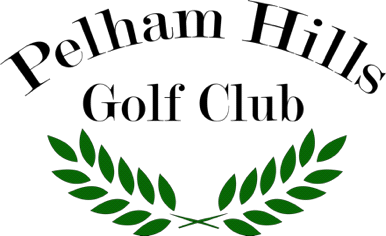 